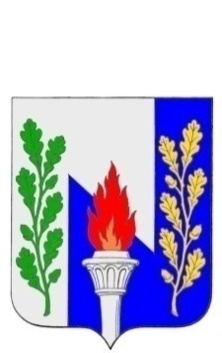 Тульская областьМуниципальное образование рабочий поселок ПервомайскийЩекинского районаСОБРАНИЕ ДЕПУТАТОВР Е Ш Е Н И ЕО плане работы Собрания депутатов МО р.п. Первомайский Щекинского района    по рассмотрению проектов муниципальных правовых актов на 2021 годот 18 декабря 2020 года                                                             № 28-114Рассмотрев предложения депутатов Собрания депутатов МО р.п. Первомайский, постоянных депутатских комиссий, главы администрации МО р.п. Первомайский и других субъектов, обладающих правотворческой инициативой по формированию программы работ по рассмотрению проектов муниципальных правовых актов Собранием депутатов муниципального образования рабочий посёлок Первомайский Щекинского района на 2021 год, на основании  статьи 27 Устава муниципального образования рабочий посёлок Первомайский Щекинского района, Собрание депутатов МО р.п. Первомайский Щекинского района, РЕШИЛО:1. План работы Собрания депутатов МО р.п. Первомайский Щекинского района по рассмотрению проектов муниципальных правовых актов на 2021 год – утвердить (приложение).           2. Контроль за выполнением настоящего Решения возложить на заместителя председателя Собрания депутатов МО р.п. Первомайский (Петрухину О.Н.).3. Настоящее Решение вступает в силу со дня подписания.               4. Настоящее Решение подлежит опубликованию в информационном бюллетене «Первомайские вести» и разместить на официальном сайте МО р.п. Первомайский Щекинского района http://pervomayskiy-mo.ru. Глава муниципального образованиярабочий поселок  Первомайский Щекинского района                                                                 М.А. Хакимов Приложение к Решению Собрания депутатовМО р.п. Первомайский от18.12.2020 г. № 28-114ПЛАНработы Собрания депутатов МО р.п. Первомайский Щекинского района по рассмотрению проектов муниципальных правовых актов на 2021 год№п/пНаименованиепроекта муниципального правового актаПредполагаемый срок рассмотрения проекта в Собрании депутатов Проект вноситОтветственные за формирование и подготовку документаОтветственные за формирование и подготовку документаПостоянные комиссии Собрания представителей, ответственные за рассмотрение вопроса в Собрании депутатов123455601О внесении изменений в решение Собрания депутатов «О бюджете   МО р.п.Первомайский на 2021 год и на плановый период 2022 и 2023 годов»по мере необходимостиГлава администрацииОтдел по финансово-экономическим вопросам администрации МО р.п. ПервомайскийОтдел по финансово-экономическим вопросам администрации МО р.п. ПервомайскийПостоянная комиссия по экономической политике и бюджетно-финансовым вопросам02Об отчете главы администрации МО р.п. Первомайский о результатах своей деятельности и деятельности администрации МО р.п. Первомайский за 2020 годапрель Глава администрацииОтдел  по социальным вопросам администрации МО р.п. ПервомайскийОтдел  по социальным вопросам администрации МО р.п. ПервомайскийЗаместитель председателя Собрания депутатов-                  постоянные комиссии Собрания депутатов МО р.п. Первомайский03О внесении изменений в решение Собрания депутатов «О порядке формирования и использования муниципального дорожного фонда МО р.п. Первомайский Щекинского района» по мере необходимостиГлава администрацииОтдел по финансово-экономическим вопросам администрации МО р.п. ПервомайскийОтдел по финансово-экономическим вопросам администрации МО р.п. ПервомайскийПостоянная комиссия по экономической политике и бюджетно-финансовым вопросам04Об утверждении отчета об исполнении бюджета МО р.п. Первомайский за 2020 год.апрельГлава администрацииОтдел по финансово-экономическим вопросам администрации МО р.п. ПервомайскийОтдел по финансово-экономическим вопросам администрации МО р.п. ПервомайскийПостоянная комиссия по экономической политике и бюджетно-финансовым  вопросам04.О внесении изменения в Решение Собрания депутатов МО р.п. Первомайский «Об установлении земельного налога в МО р.п.Первомайский»По мере необходимости Глава администрацииОтдел  по административно-правовым  вопросам  и земельно-имущественным отношениямОтдел  по административно-правовым  вопросам  и земельно-имущественным отношениямПостоянная комиссия по экономической политике и бюджетно-финансовым вопросам05.О внесении изменения в Решение Собрания депутатов МО р.п. Первомайский «Об установлении налога на имущество физических лиц в МО р.п.Первомайский»По  мере необходимостиГлаваадминистрацииОтдел  по административно-правовым  вопросам  и земельно-имущественным отношениямОтдел  по административно-правовым  вопросам  и земельно-имущественным отношениямПостоянная комиссия по экономической политике и бюджетно-финансовым вопросам06.Внесение изменений в ранее изданные нормативно-правовые акты, в связи с изменением Федерального законодательства и законов Тульской областиПо мере необходимостиЗаместитель главы администрацииЗаместитель главы администрацииОтдел  по административно-правовым  вопросам  и земельно-имущественным отношениямЗаместитель председателя Собрания депутатов 07.Проекты решений и положений, касающихся муниципальной службы, в связи с вновь изданными Федеральными законами и законами Тульской областиПо мере необходимостиЗаместитель главы администрацииОтдел  по административно-правовым  вопросам  и земельно-имущественным отношениямОтдел  по административно-правовым  вопросам  и земельно-имущественным отношениямЗаместитель председателя Собрания депутатов                 постоянные комиссии Собрания депутатов МО р.п. ПервомайскийСобрание депутатов МО р.п.  ПервомайскийСобрание депутатов МО р.п.  ПервомайскийСобрание депутатов МО р.п.  ПервомайскийСобрание депутатов МО р.п.  ПервомайскийСобрание депутатов МО р.п.  ПервомайскийСобрание депутатов МО р.п.  ПервомайскийСобрание депутатов МО р.п.  Первомайский08.Анализ существующей нормативной базы муниципального образования  рабочий поселок Первомайский Щекинского  района по вопросам местного значения на предмет выявления и отсутствия нормативно-правовых актов, регламентирующих деятельность органов местного самоуправления и последующая их разработкаежемесячноСобрание депутатов МО р.п. ПервомайскийГлава МО р.п. Первомайский, заместитель председателя Собрания депутатовГлава МО р.п. Первомайский, заместитель председателя Собрания депутатовЗаместитель председателя Собрания депутатов  09.О внесение изменений в Устав муниципального образования рабочий поселок ПервомайскийПо мере необходимостиСобрание депутатов МО р.п. ПервомайскийПостоянные комиссии Собрания депутатовПостоянные комиссии Собрания депутатовЗаместитель председателя Собрания депутатов 10.Совместное обсуждение повестки заседания Собрания депутатов на расширенном заседании постоянных комиссий Собрания депутатов и администрации МО р.п. ПервомайскийежемесячноСобрание депутатов МО р.п. ПервомайскийПостоянные комиссии Собрания депутатовПостоянные комиссии Собрания депутатовЗаместитель председателя Собрания депутатов 11.Об отчете главы муниципального образования рабочий поселок Первомайский  за 2020 годапрельГлава  МО р.п. Первомайский Постоянные комиссии Собрания депутатовПостоянные комиссии Собрания депутатовЗаместитель председателя Собрания депутатов Основные  вопросы и мероприятия постоянных комиссий Собрания депутатов МО р.п. ПервомайскийОсновные  вопросы и мероприятия постоянных комиссий Собрания депутатов МО р.п. ПервомайскийОсновные  вопросы и мероприятия постоянных комиссий Собрания депутатов МО р.п. ПервомайскийОсновные  вопросы и мероприятия постоянных комиссий Собрания депутатов МО р.п. ПервомайскийОсновные  вопросы и мероприятия постоянных комиссий Собрания депутатов МО р.п. ПервомайскийОсновные  вопросы и мероприятия постоянных комиссий Собрания депутатов МО р.п. ПервомайскийОсновные  вопросы и мероприятия постоянных комиссий Собрания депутатов МО р.п. Первомайский12.Совместное обсуждение повестки заседания Собрания депутатов на расширенном заседании постоянных комиссий Собрания депутатов и администрации МО р.п. ПервомайскийежемесячноЧлены комиссииПостоянные комиссииПостоянные комиссииЗаместитель председателя Собрания депутатов 13.Отчет комиссий о проделанной работе за 2020 годфевральПредседатели комиссийПостоянные комиссииПостоянные комиссииЗаместитель председателя Собрания депутатов 14.Рассмотрение плана работы администрации МО р.п. Первомайский по вопросу благоустройства и озеленения территории МО р.п. ПервомайскийПо графикуЗаместитель главы администрацииМКУ «ПУЖиБ»МКУ «ПУЖиБ»Председатель постоянной комиссии по вопросам собственности и развитию инфраструктуры15.Подготовка разрешений на снос и пересадку зеленых насажденийВ течение года по мере обращенияЗаместитель главы администрации Директор МКУ «ПУЖиБ» Директор МКУ «ПУЖиБ»Председатель постоянной комиссии по вопросам собственности и развитию инфраструктуры16.Подготовка к работе в зимний период объектов ЖКХ, социальной сферы. II-III квартал Заместитель главы администрацииДиректор МКУ «ПУЖиБ»Директор МКУ «ПУЖиБ»Председатель постоянной комиссии по вопросам собственности и развитию инфраструктуры17.Подготовка к проверке готовности к отопительному периоду Приокским Управлением Ростехнадзора. Получение паспорта готовности МО р.п.Первомайский.До 15.11.2021г. (ежегодно)Заместитель главы администрацииДиректор МКУ «ПУЖиБ»Директор МКУ «ПУЖиБ»Председатель постоянной комиссии по вопросам собственности и развитию инфраструктуры18.Подготовка Разрешений на осуществление земляных работ В течение года, по мере подачи заявокЗаместитель главы администрацииМКУ «ПУЖиБ»МКУ «ПУЖиБ»Председатель постоянной комиссии по вопросам собственности и развитию инфраструктуры19..Участие в региональной программе «Народный Бюджет Тульской области» В течение годаДиректор МКУ «ПУЖиБ»ИнженерМКУ «ПУЖиБ»ИнженерМКУ «ПУЖиБ»Председатель постоянной комиссии по вопросам собственности и развитию инфраструктуры20.Участие в федеральной программе «Формирование современной городской среды»В течение годаДиректор МКУ «ПУЖиБ»ИнженерМКУ «ПУЖиБ»ИнженерМКУ «ПУЖиБ»Председатель постоянной комиссии по вопросам собственности и развитию инфраструктуры21.Работа комиссии по признанию помещения жилым помещением, жилого помещения непригодным для проживания и многоквартирного дома аварийным и подлежащим сносуВ течение годаДиректор МКУ «ПУЖиБ» Заместитель директора, инженерМКУ «ПУЖиБ» Заместитель директора, инженерМКУ «ПУЖиБ»Председатель постоянной комиссии по вопросам собственности и развитию инфраструктуры22.Проведение в сотрудничестве с администрацией МО р.п. Первомайский серии акций «Чистый поселок», «Чистый двор» и т.д. с привлечением населения, предпринимателей МО и последующим широким освещением результатов акции в СМИПо графикуЗаместитель главы администрацииОтдел  по социальным вопросамОтдел  по социальным вопросамПредседатель постоянной комиссии по вопросам собственности и развитию инфраструктуры23.Консультация населения через средства массовой информации по различным вопросамПо мере необходимостиПостоянная комиссия по приоритетным направлениям социального развития и по работе с  молодежьюО.Н. ПетрухинаО.Н. ПетрухинаПредседатель комиссии по приоритетным направлениям социального развития и по работе с молодежью24.Поздравление ветеранов к Дню защитника отечества20-23 февраляПостоянная комиссия по приоритетным направлениям социального развития и по работе с молодежьюОтдел  по социальным вопросамОтдел  по социальным вопросамПредседатель комиссии по приоритетным направлениям социального развития и по работе с молодежью25.Спортивный турнир «Праздник мяча»По графику Постоянная комиссия по приоритетным направлениям социального развития и по работе с молодежьюПостоянная комиссия по приоритетным направлениям социального развития и по работе с молодежью, отдел по социальным вопросам Постоянная комиссия по приоритетным направлениям социального развития и по работе с молодежью, отдел по социальным вопросам Председатель комиссии по приоритетным направлениям социального развития и по работе с молодежью26.День лыжника  «Первомайская лыжня»По графикуПостоянная комиссия по приоритетным направлениям социального развития и по работе с молодежьюПостоянная комиссия по приоритетным направлениям социального развития и по работе с молодежью, отдел по социальным вопросамПостоянная комиссия по приоритетным направлениям социального развития и по работе с молодежью, отдел по социальным вопросамПредседатель комиссии по приоритетным направлениям социального развития и по работе с молодежью27.Спортивный праздник, посвященный празднованию Дня ПоселкаПо графикуПостоянная комиссия по приоритетным направлениям социального развития и по работе с молодежьюПостоянная комиссия по приоритетным направлениям социального развития и по работе с молодежьюПостоянная комиссия по приоритетным направлениям социального развития и по работе с молодежьюПредседатель комиссии по приоритетным направлениям социального развития и по работе с молодежью28.Соревнования по плаванию среди учащихсяПо графикуПостоянная комиссия по приоритетным направлениям социального развития и по работе с молодежьюПостоянная комиссия по приоритетным направлениям социального развития и по работе с молодежью, отдел по социальным вопросамПостоянная комиссия по приоритетным направлениям социального развития и по работе с молодежью, отдел по социальным вопросамПредседатель комиссии по приоритетным направлениям социального развития и по работе с молодежью29.День бега  на призы администрации МО р.п.ПервомайскийПо графикуПостоянная комиссия по приоритетным направлениям социального развития и по работе с молодежьюПостоянная комиссия по приоритетным направлениям социального развития и по работе с молодежьюПостоянная комиссия по приоритетным направлениям социального развития и по работе с молодежьюПредседатель комиссии по приоритетным направлениям социального развития и по работе с молодежью30.Турнир по футболу среди школьниковПо графикуПостоянная комиссия по приоритетным направлениям социального развития и по работе с молодежьюПостоянная комиссия по приоритетным направлениям социального развития и по работе с молодежью, отдел по социальным вопросамПостоянная комиссия по приоритетным направлениям социального развития и по работе с молодежью, отдел по социальным вопросамПредседатель комиссии по приоритетным направлениям социального развития и по работе с молодежью31.Соревнования по лыжным гонкам памяти Ю.П.Колосова на призы администрации МО р.п. ПервомайскийПо графикуПостоянная комиссия по приоритетным направлениям социального развития и по работе с молодежьюПостоянная комиссия по приоритетным направлениям социального развития и по работе с молодежью, отдел по социальным вопросамПостоянная комиссия по приоритетным направлениям социального развития и по работе с молодежью, отдел по социальным вопросамПредседатель комиссии по приоритетным направлениям социального развития и по работе с молодежью32.Соревнования, посвященные дню физкультурникаПо графикуПостоянная комиссия по приоритетным направлениям социального развития и по работе с молодежьюПостоянная комиссия по приоритетным направлениям социального развития и по работе с молодежью, отдел по социальным вопросамПостоянная комиссия по приоритетным направлениям социального развития и по работе с молодежью, отдел по социальным вопросамПредседатель комиссии по приоритетным направлениям социального развития и по работе с молодежью33.Соревнования по плаванию, посвященные памяти А.И. Пронина – директора ДС «Юбилейный»По графикуПостоянная комиссия по приоритетным направлениям социального развития и по работе с молодежьюПостоянная комиссия по приоритетным направлениям социального развития и по работе с молодежью, отдел по социальным вопросамПостоянная комиссия по приоритетным направлениям социального развития и по работе с молодежью, отдел по социальным вопросамПредседатель комиссии по приоритетным направлениям социального развития и по работе с молодежью34.Спортивные  старты на призы администрации МО р.п. ПервомайскийПо графикуПостоянная комиссия по приоритетным направлениям социального развития и по работе с молодежьюПостоянная комиссия по приоритетным направлениям социального развития и по работе с молодежью, отдел по социальным вопросамПостоянная комиссия по приоритетным направлениям социального развития и по работе с молодежью, отдел по социальным вопросамПредседатель комиссии по приоритетным направлениям социального развития и по работе с молодежью35. Чествование медалистов, участие в проведении выпускных вечеровиюньПостоянная комиссия по приоритетным направлениям социального развития и по работе с молодежью Глава МО р.п. Первомайский, члены  комиссии по приоритетным направлениям социального развития и по работе с молодежью Глава МО р.п. Первомайский, члены  комиссии по приоритетным направлениям социального развития и по работе с молодежьюПредседатель комиссии по приоритетным направлениям социального развития и по работе с молодежью36. Участие в празднике «День знаний»сентябрьОтдел  по социальным вопросам и обращениям гражданГлава МО р.п. Первомайский, члены  комиссии по приоритетным направлениям социального развития и по работе с молодежьюГлава МО р.п. Первомайский, члены  комиссии по приоритетным направлениям социального развития и по работе с молодежьюПредседатель комиссии по приоритетным направлениям социального развития и по работе с молодежьюРассмотрение отчетов об исполнении бюджета за 1 квартал, 1 полугодие и 9 месяцевежеквартальноГлава администрацииОтдел по финансово-экономическим вопросам администрации МО р.п. ПервомайскийОтдел по финансово-экономическим вопросам администрации МО р.п. ПервомайскийПостоянная комиссия по экономической политике и бюджетно-финансовым вопросамМЕРОПРИЯТИЯ,  ПЛАНИРУЕМЫЕ ДЕПУТАТАМИ:Прием населения депутатами Собрания депутатов  (по графикам работы депутатов).Пресс - конференции главы МО р.п. Первомайский Щекинского района - председателя Собрания депутатов МО р.п. Первомайский. для журналистов средств массовой информацииУчастие депутатов Собрания депутатов  в подготовке и проведении  общественно-значимых мероприятий  проводимых в Щекинском районе (например: опрос населения, конференции, собрания граждан, публичные и депутатские слушания, мероприятия, посвященные государственным и профессиональным праздникам и т.д.).МЕРОПРИЯТИЯ,  ПЛАНИРУЕМЫЕ ДЕПУТАТАМИ:Прием населения депутатами Собрания депутатов  (по графикам работы депутатов).Пресс - конференции главы МО р.п. Первомайский Щекинского района - председателя Собрания депутатов МО р.п. Первомайский. для журналистов средств массовой информацииУчастие депутатов Собрания депутатов  в подготовке и проведении  общественно-значимых мероприятий  проводимых в Щекинском районе (например: опрос населения, конференции, собрания граждан, публичные и депутатские слушания, мероприятия, посвященные государственным и профессиональным праздникам и т.д.).МЕРОПРИЯТИЯ,  ПЛАНИРУЕМЫЕ ДЕПУТАТАМИ:Прием населения депутатами Собрания депутатов  (по графикам работы депутатов).Пресс - конференции главы МО р.п. Первомайский Щекинского района - председателя Собрания депутатов МО р.п. Первомайский. для журналистов средств массовой информацииУчастие депутатов Собрания депутатов  в подготовке и проведении  общественно-значимых мероприятий  проводимых в Щекинском районе (например: опрос населения, конференции, собрания граждан, публичные и депутатские слушания, мероприятия, посвященные государственным и профессиональным праздникам и т.д.).МЕРОПРИЯТИЯ,  ПЛАНИРУЕМЫЕ ДЕПУТАТАМИ:Прием населения депутатами Собрания депутатов  (по графикам работы депутатов).Пресс - конференции главы МО р.п. Первомайский Щекинского района - председателя Собрания депутатов МО р.п. Первомайский. для журналистов средств массовой информацииУчастие депутатов Собрания депутатов  в подготовке и проведении  общественно-значимых мероприятий  проводимых в Щекинском районе (например: опрос населения, конференции, собрания граждан, публичные и депутатские слушания, мероприятия, посвященные государственным и профессиональным праздникам и т.д.).МЕРОПРИЯТИЯ,  ПЛАНИРУЕМЫЕ ДЕПУТАТАМИ:Прием населения депутатами Собрания депутатов  (по графикам работы депутатов).Пресс - конференции главы МО р.п. Первомайский Щекинского района - председателя Собрания депутатов МО р.п. Первомайский. для журналистов средств массовой информацииУчастие депутатов Собрания депутатов  в подготовке и проведении  общественно-значимых мероприятий  проводимых в Щекинском районе (например: опрос населения, конференции, собрания граждан, публичные и депутатские слушания, мероприятия, посвященные государственным и профессиональным праздникам и т.д.).МЕРОПРИЯТИЯ,  ПЛАНИРУЕМЫЕ ДЕПУТАТАМИ:Прием населения депутатами Собрания депутатов  (по графикам работы депутатов).Пресс - конференции главы МО р.п. Первомайский Щекинского района - председателя Собрания депутатов МО р.п. Первомайский. для журналистов средств массовой информацииУчастие депутатов Собрания депутатов  в подготовке и проведении  общественно-значимых мероприятий  проводимых в Щекинском районе (например: опрос населения, конференции, собрания граждан, публичные и депутатские слушания, мероприятия, посвященные государственным и профессиональным праздникам и т.д.).МЕРОПРИЯТИЯ,  ПЛАНИРУЕМЫЕ ДЕПУТАТАМИ:Прием населения депутатами Собрания депутатов  (по графикам работы депутатов).Пресс - конференции главы МО р.п. Первомайский Щекинского района - председателя Собрания депутатов МО р.п. Первомайский. для журналистов средств массовой информацииУчастие депутатов Собрания депутатов  в подготовке и проведении  общественно-значимых мероприятий  проводимых в Щекинском районе (например: опрос населения, конференции, собрания граждан, публичные и депутатские слушания, мероприятия, посвященные государственным и профессиональным праздникам и т.д.).